HRLAWEuropean Human Rights Law for Universities of Ukraine and Moldova 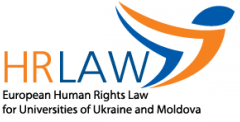 АНКЕТА СЛУХАЧА КУРСУУніверситет: Назва курсу: Викладач: Дата проведення*:Оцініть задоволеність організацією курсів за кожним критерієм: (1 - найнижча оцінка, 5 - найвища).Які недоліки, на Вашу думку, можна виділити в змісті курсу? (Можливо кілька варіантів відповіді):Велика частина знань мені знайомаЗнання, що викладаються, застарілиБагато теорыъ, мало практикиСвій варіант відповіді:_____________________________________________________________________________________________Оцініть актуальність одержуваних знань (можливо кілька варіантів відповіді):Знання своєчасні і необхідніПовторення знань допомагає мені в поточній роботіНавчання дозволяє по-новому оцінити якість своєї роботиСвій варіант відповіді:_____________________________________________________________________________________________Рівень складності курсуДуже простийНе дуже складний, але викликає інтересДосить складний, але осяжнийДуже складнийВаші пропозиції щодо поліпшення якості організації курсів:Критерії12345MIN       →    MAXMIN       →    MAXMIN       →    MAXMIN       →    MAXMIN       →    MAXНовизна матеріалу2. Зміст навчальних матеріалів3. Організація курсу4. Практичне застосування отриманих знань5. Своєчасність і достатність інформації6. Логіка викладу матеріалу7. Доступність викладу матеріалу